多媒体教室桌椅详细参数及技术要求多媒体教室桌椅详细参数及技术要求多媒体教室桌椅详细参数及技术要求多媒体教室桌椅详细参数及技术要求多媒体教室桌椅详细参数及技术要求多媒体教室桌椅详细参数及技术要求多媒体教室桌椅详细参数及技术要求序号名称规格材质说明颜色数量1桌子1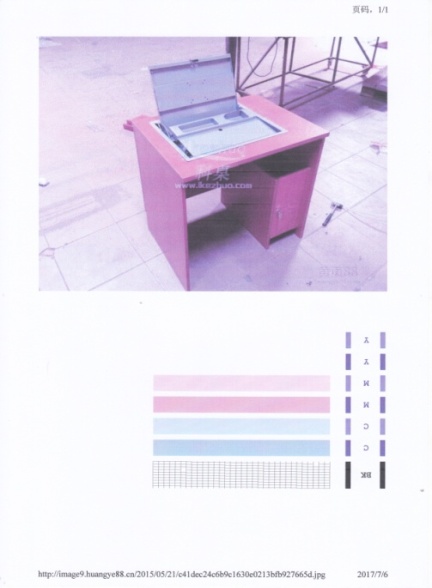 800*600*750台面：采用25mm厚E1级环保防水多层板；
桌架：采用符合E1级环保标准的一线品牌环保型多层板，厚度≥18mm，甲醛释放量≤0.5mg／L。                                                                                                                                                  胶水：优质环保型胶水；
配件：一线品牌手动液晶屏翻转器，加厚三节键盘道轨，优质五金配件。仿红木色1542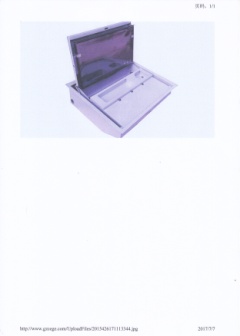 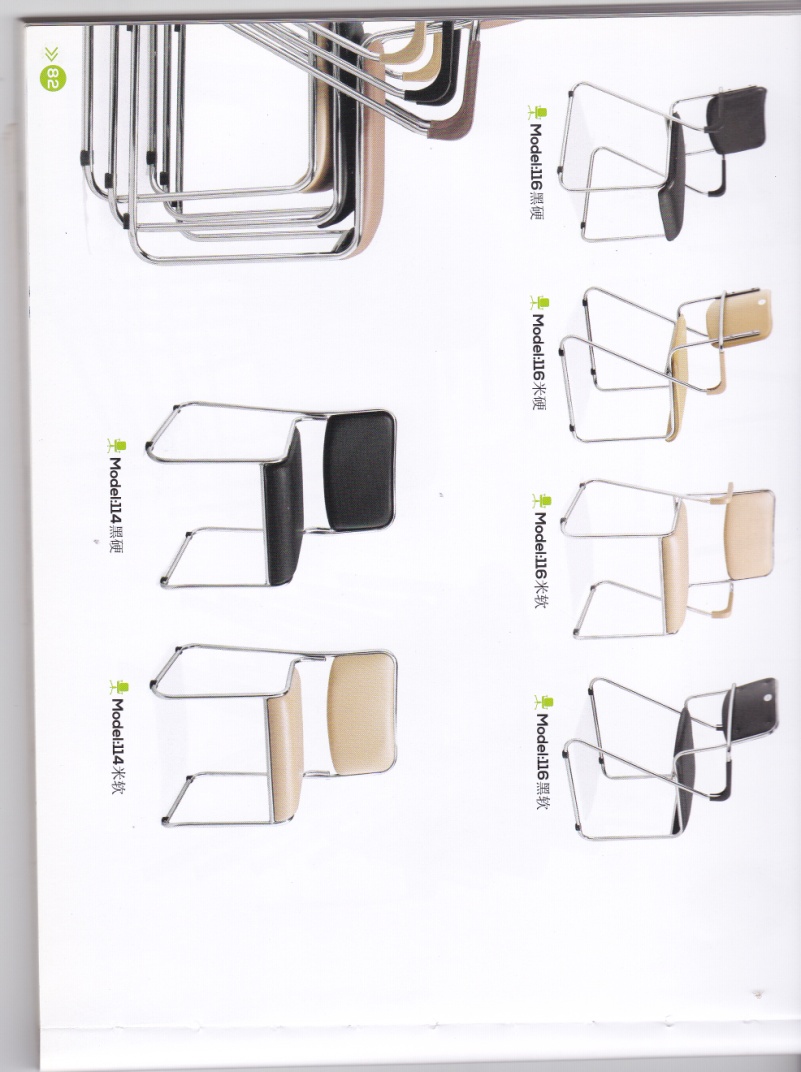 450*480*760椅架：采用￠16园外贸电镀钢架；
椅面、椅背：采用符合E1级标准的一线品牌环保型多层弯曲板做衬板，厚度≥13mm，甲醛释放量≤0.5mg／L，外包15mm 厚海棉加环保高强度防脱硬皮制作。                                                                                                                                                 胶水：优质环保型胶水；
配件：电镀钢脚，壁厚1.2mm驼色1543桌子2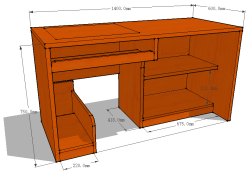 800*600*1000台面：采用25mm厚E1级环保防水多层板；桌面围边高80mm.
桌架：采用符合E1级环保标准的一线品牌环保型多层板，厚度≥18mm，甲醛释放量≤0.5mg／L。                                                                                                                                                  胶水：优质环保型胶水；
配件：一线品牌手动液晶屏翻转器，加厚三节键盘道轨，优质五金配件。仿红木色2